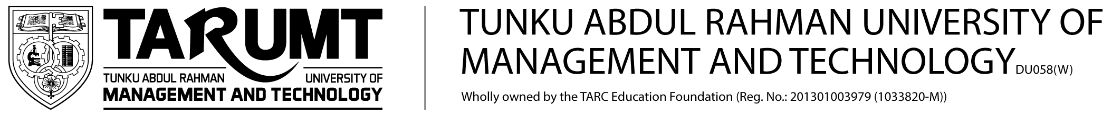 NOTE:Students	are	advised	to	read	the	following	information	CAREFULLY	before	applying	for programme/campus transfer, and to KEEP this information sheet for reference.Students must have paid fees and registered as students of the University in the programme/campus as stated in the offer of admission. Students must meet the minimum entry requirements of the programme to which they wish to transfer.Applications must be attached with a copy of (i) receipt of payment (administration fee of RM50) and (ii) the relevant results (eg SPM/O Level/STPM/A Level/UEC/Foundation/Diploma results) to be submitted or e-mailed to the Faculty/Centre.4.	Students are required to pay an administration fee of RM50 (non-refundable) at Department of Finance OR via Interbank Fund Transfer (Instant Transfer/Duit Now Transfer) to:Beneficiary/Payee Name            :  TAR UMT Name of Bank                           :   Public Bank Berhad Bank Account No.                    :   3-1815641-13  Payer must key in Student’s MyKad No. or Student’s Registration No. in the recipient reference field in the payment webpage.   	 Application without the administration fee will NOT be entertained.5.	The application deadline for programme/campus transfer are as follows :Late applications will NOT be entertained. 6.	Before the outcome of the transfer, students are NOT allowed to start attending the programme into which they have applied for transfer. Approval for programme transfer is NOT guaranteed. The application outcome will be made known through the Faculty/Centre/Branch via e-mail.For the transfer to take effect, successful students are REQUIRED to pay the transfer fee of RM50 and difference in tuition fee/other fees (if applicable) and thereafter, e-mail (using TAR UMT email) the proof of bank-in/payment receipt (if applicable) to the Faculty/Centre/Branch.7.	 The decision of the University on the programme transfer is FINAL.PROGRAMME TRANSFER (WITHIN THE FACULTY/CENTRE)For Transfer of New Students Within the Same Intake (for Malaysians only)IntakeDeadline for transferJune 2024Foundation : 5 July 2024June 2024Diploma/Bachelor Degree :12 July 2024Section A: To be completed by student and returned to the Faculty/CentreSection A: To be completed by student and returned to the Faculty/CentreSection A: To be completed by student and returned to the Faculty/Centre(I) STUDENT PARTICULARS(I) STUDENT PARTICULARS(I) STUDENT PARTICULARSName: Name: Name: MyKad No.: MyKad No.: Student Registration No.: Student Registration No.: Intake : Contact Number: Contact Number: Personal Email: Highest Qualification Obtained:SPM/O Level          STPM/A Level           UEC          Others: Highest Qualification Obtained:SPM/O Level          STPM/A Level           UEC          Others: Highest Qualification Obtained:SPM/O Level          STPM/A Level           UEC          Others: SPM Bahasa Melayu Grade: SPM Bahasa Melayu Grade: SPM English Language Grade: TAR UMT Foundation/Diploma /other qualifications (CGPA) results :  (if applicable)TAR UMT Foundation/Diploma /other qualifications (CGPA) results :  (if applicable)TAR UMT Foundation/Diploma /other qualifications (CGPA) results :  (if applicable)MUET/IELTS/TOEFL/Cambridge Linguaskill Assessment: :  (if applicable)MUET/IELTS/TOEFL/Cambridge Linguaskill Assessment: :  (if applicable)MUET/IELTS/TOEFL/Cambridge Linguaskill Assessment: :  (if applicable)AELE0364 English Language:  (if applicable)AELE0364 English Language:  (if applicable)AELE0364 English Language:  (if applicable)AMMS0104 General Mathematics:  (if applicable)AMMS0104 General Mathematics:  (if applicable)AMMS0104 General Mathematics:  (if applicable)AMMS0204 Mathematics:  (if applicable)AMMS0204 Mathematics:  (if applicable)AMMS0204 Mathematics:  (if applicable)FPGS0104 General Science:  (if applicable)FPGS0104 General Science:  (if applicable)FPGS0104 General Science:  (if applicable)(II) CHANGE OF PROGRAMME(II) CHANGE OF PROGRAMME(II) CHANGE OF PROGRAMMEFROM(As stated in the offer of admission)Programme Name: Campus: Year & Semester: Leading to Bachelor Degree^(only for those from Foundation programme): Programme Name: Campus: Year & Semester: Leading to Bachelor Degree^(only for those from Foundation programme): TOProgramme Name: Campus: Year & Semester: Leading to Bachelor Degree^(only for those from Foundation programme): Programme Name: Campus: Year & Semester: Leading to Bachelor Degree^(only for those from Foundation programme): ^Students applying for transfer into Foundation programme are to indicate the Bachelor Degree programme they are progressing into upon successful completion of the Foundation programme. (Eg. Foundation in Arts (Track A) leading to Bachelor of Real Estate Management)^Students applying for transfer into Foundation programme are to indicate the Bachelor Degree programme they are progressing into upon successful completion of the Foundation programme. (Eg. Foundation in Arts (Track A) leading to Bachelor of Real Estate Management)^Students applying for transfer into Foundation programme are to indicate the Bachelor Degree programme they are progressing into upon successful completion of the Foundation programme. (Eg. Foundation in Arts (Track A) leading to Bachelor of Real Estate Management)(III) REASON FOR TRANSFER(III) REASON FOR TRANSFER(III) REASON FOR TRANSFER(IV) OTHER INFORMATION(IV) OTHER INFORMATION(IV) OTHER INFORMATIONAre you a TAR UMT Merit Scholar?  Yes         NoAre you a TAR UMT Merit Scholar?  Yes         NoAre you a TAR UMT Merit Scholar?  Yes         No(ii) Illness or Physical/Mental Disability: Yes         No      If yes, please specify (e.g. colour blind): (ii) Illness or Physical/Mental Disability: Yes         No      If yes, please specify (e.g. colour blind): (ii) Illness or Physical/Mental Disability: Yes         No      If yes, please specify (e.g. colour blind): (iii) Are you a previous student of the TAR UMT/TAR UC? Yes         NoIf yes, please indicate your previous programme : Student Registration No. .:  Year graduated/withdrawn from the programme : (iii) Are you a previous student of the TAR UMT/TAR UC? Yes         NoIf yes, please indicate your previous programme : Student Registration No. .:  Year graduated/withdrawn from the programme : (iii) Are you a previous student of the TAR UMT/TAR UC? Yes         NoIf yes, please indicate your previous programme : Student Registration No. .:  Year graduated/withdrawn from the programme : (V) DOCUMENTS(V) DOCUMENTS(V) DOCUMENTSReceipt of payment (Administration fee of RM50)SPM/O Level/STPM/UEC/A Level/TAR UMT Foundation/Diploma/relevant results MUET/IELTS/TOEFL/Cambridge Linguaskill Assessment results (if applicable)TAR UMT AELE0364 English Language/AMMS0104 General Mathematics/AMMS0204 Mathematics/ FPGS0104 General Science result (if applicable)Portfolio drawing (for students applying for transfer into Graphic Design, Multimedia Design/Creative Multimedia or Fashion Design)Receipt of payment (Administration fee of RM50)SPM/O Level/STPM/UEC/A Level/TAR UMT Foundation/Diploma/relevant results MUET/IELTS/TOEFL/Cambridge Linguaskill Assessment results (if applicable)TAR UMT AELE0364 English Language/AMMS0104 General Mathematics/AMMS0204 Mathematics/ FPGS0104 General Science result (if applicable)Portfolio drawing (for students applying for transfer into Graphic Design, Multimedia Design/Creative Multimedia or Fashion Design)Receipt of payment (Administration fee of RM50)SPM/O Level/STPM/UEC/A Level/TAR UMT Foundation/Diploma/relevant results MUET/IELTS/TOEFL/Cambridge Linguaskill Assessment results (if applicable)TAR UMT AELE0364 English Language/AMMS0104 General Mathematics/AMMS0204 Mathematics/ FPGS0104 General Science result (if applicable)Portfolio drawing (for students applying for transfer into Graphic Design, Multimedia Design/Creative Multimedia or Fashion Design)I hereby certify that the information provided in this application is true and complete. I understand that the University has the right to withdraw my programme/campus transfer, if at any time, any information in my application is found to be false/incorrect or intentionally omitted. I understand that the approval of my application is subject to my academic results, availability of programme vacancies and the University transfer policy. I agree                                                                             Date: I hereby certify that the information provided in this application is true and complete. I understand that the University has the right to withdraw my programme/campus transfer, if at any time, any information in my application is found to be false/incorrect or intentionally omitted. I understand that the approval of my application is subject to my academic results, availability of programme vacancies and the University transfer policy. I agree                                                                             Date: I hereby certify that the information provided in this application is true and complete. I understand that the University has the right to withdraw my programme/campus transfer, if at any time, any information in my application is found to be false/incorrect or intentionally omitted. I understand that the approval of my application is subject to my academic results, availability of programme vacancies and the University transfer policy. I agree                                                                             Date: FOR OFFICE USE ONLYFOR OFFICE USE ONLYFOR OFFICE USE ONLYSection B: PaymentSection B: PaymentSection B: PaymentAdministration fee  (vote 22113): RM 50.00Date :Date :Receipt No.:Name :Name :Section C: Faculty/CentreSection C: Faculty/CentreSection C: Faculty/CentreReceived by :Date Received :Date Received :Meet minimum entry requirement and/or offer criteriaYes         NoYes         NoMeet the specified CGPA/GPAYes         NoYes         NoMeet MUET/IELTS/TOEFL/Cambridge Linguaskill Assessment requirementYes         NoYes         NoSection D: Approval by Dean/Head of Centre or BranchSection D: Approval by Dean/Head of Centre or BranchSection D: Approval by Dean/Head of Centre or Branch Approved                                                                          Not Approved Approved                                                                          Not Approved Approved                                                                          Not ApprovedName :Date :Date :